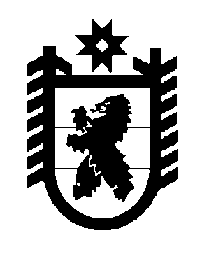 Российская Федерация Республика Карелия    ПРАВИТЕЛЬСТВО РЕСПУБЛИКИ КАРЕЛИЯРАСПОРЯЖЕНИЕот 14 июля 2016 года № 527р-Пг. Петрозаводск В соответствии со статьей 10 Закона Республики Карелия от 24 декабря 2015 года № 1968-ЗРК «О бюджете Республики Карелия на 2016 год» и постановлением Правительства Республики Карелия от 23 марта 2009 года  № 57-П «О порядке предоставления иных межбюджетных трансфертов местным бюджетам из бюджета Республики Карелия»:Установить распределение на 2016 год иных межбюджетных трансфертов бюджетам городских округов (муниципальных районов) на комплектование книжных фондов библиотек муниципальных образований и государственных библиотек городов Москвы и Санкт-Петербурга согласно приложению.           ГлаваРеспублики  Карелия                                                              А.П. Худилайнен                                                              Приложение к распоряжениюПравительства Республики Карелия                                                                       от  14 июля 2016 года № 527р-П     Распределение на 2016 годиных межбюджетных трансфертов бюджетам городских округов (муниципальных районов) на комплектование книжных фондов библиотекмуниципальных образований и государственных библиотекгородов Москвы и Санкт-Петебурга(тыс. рублей)Муниципальное образованиеСумма иных межбюджетных трансфертов, выделяемая муниципальному образованиюСумма иных межбюджетных трансфертов, выделяемая муниципальному образованиюМуниципальное образованиевсегов том числе на приобретение литературно-художственных журналовСегежский муниципальный район190,019,0Итого190,019,0